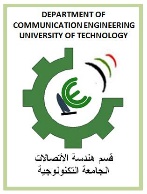 Department of Communication EngineeringCommon to all Divisions      Technical English I                                 CE 1101	Year : FIRST                                                                              Theoretical : 1 hr./Week                                                                                                          Tutorial : - hrs/WeekGrammar Review                                                                                                                                          5Hrs.Technical Report Writing                                                                                                                             2Hrs.How to read numbers                                                                                                                                    2Hrs.Semiconductors                                                                                                                                               2Hrs.The photoelectric cell                                                                                                                                     2Hrs.Computers                                                                                                                                                       2Hrs.Textbook:A Course in English for Engineering and Science Students Aiad  , Jihad Shams Al-Deen ,University of Technology Publications .Department of Communication EngineeringCommon to all DivisionsMathematics I                                       CE 1102	Year : FIRST                                                                         Theoretical : 4hrs/Week                                                                                                          Tutorial    : - hrs/Week    Limits and Continuity                                                                                                                            12Hrs.Definition, properties, limits involving infinity, continuous functions, definition of continuity, properties, defining limits formally with epsilons and deltas.Trigonometric Functions                                                                                                                       12Hrs.Trigonometry, Trigonometric Functions, Graphs, Analytic Geometry, Inverse of trigonometric functions, Differentiation and Integration.     Hyperbolic Functions                                                                                                                              12Hrs.i) Definition,   ii) Properties     iii) Graphs     iv) Inverse of hyperbolic functions. v) Differentiation and Integration.      Transcendental Functions                                                                                                                       12Hrs.     Inverse functions, Natural Logarithmic, Exponential and Power.i) Definitions  ii) Properties   iii) Graphs  iv) Derivatives and Integrals.    Applications of Derivatives                                                                                                                      12Hrs.      Related rates of changes, maxima, minima, and mean value theorem, curve sketching  With y' and y'' ,       graphing rational functions-Asymptotes and Dominant terms, Optimization.Department of Communication EngineeringCommon to all Divisions                                                   Computer Science I                                 CE 1103                                          Year : FIRST                                                                         Theoretical :1 hrs/Week                                                                                                        Practical   :  1 hr. /WeekGeneral Concepts                                                                                                                                            2Hrs.  Hardware, software ,and  information technology, Types of computer (mainframe, network computer, personal computer, laptop, personal digital assistant) in terms of capacity, speed, cost, and use.                                                                                                                                  Personal computer System (Hardware)                                                                                                       2Hrs. Central Processing Unit, Bus structure, Bios ,  Memory (RAM, ROM), Input Devices, Output Devices, Storage Devices.                                                                                                               Software                                                                                                                                                           2Hrs. Type of software, Operating System Software, Applications Software (some common software applications such as word processing, web browsing).                                                     Computer Languages	    	       	               	         	                                                              2Hrs.  Low Level Language , High Level Language , Middle Level Language , Compiler. Flowchart Introduction & Method of Problem Solving, Definition of Algorithm and Flowchart, Basic Symbols of flowchart.                                                                                                                                The Origins of The C++ Language		                                                                                                  2Hrs.          A middle Level Language, A structured Language, The Form of C++ Language Program, Basic Elements of  C++ Language , Keywords .                                                                                  Data Types of C++ Language		          	                                                                                      2Hrs. Identifiers, Numeric Constants, Integer Numbers, Octal Numbers, Hexadecimal Numbers, Floating Points Numbers, Non-Numerical Constants, Characters, ACSII Tables, Local and Global Variables.                                                                                                                                         The C++ Language Operators			                                                                                      3Hrs.     Arithmetic Operators, Relational and Logical Operators, Bitwise Operators, Other Operators.                                                                                                                                            Text Books1. Herbert Schildt, Gregory L. Guntle, "Borland C++ Builder: The Complete Reference",  McGRAW-Hill   companies, 2001.2.  Ira Pohl, "C++ By Dissection: the essentials of C++ Programming", Addison-Wesley, 2001.3. Irv Englander, "The Architecture of Computer Hardware and Systems Software: An     Information Technology Approach", John Wiley & Sons, Inc., publisher, 3rd edition, 2003.Department of Communication EngineeringCommon to all Divisions                                                                          Electronics I                                          CE 1104	Year : FIRST                                                                         Theoretical : 2 hrs/Week                                                                                                          Tutorial   :  1 hr./WeekDiode Circuit Applications                                                                                                                            8Hrs.Rectification, Clipping, Clamping, Voltage Multipliers, Logic Elements,  Zener Diode Characteristics and Applications.Bipolar Transistor Circuits                                                                                                                           8Hrs.BJT : Construction, Operation, Configurations and Characteristics, Operating Regions, Load–Lines, The Transistor as an Amplifier, DC Biasing Circuits and Stability, Power Dissipation, Switching Transistors, The BJT Inverter, Break-Down Voltages.BJT Small-Signal Analysis                                                                                                                            8Hrs.Transistor Equivalent Circuits, Voltage and Current Gain, Input and Output Impedance , Low and High Frequency Operation.FET Transistor and Circuits                                                                                                                         6Hrs.Construction and Characteristics of JFET, MOSFET Construction and Characteristics, CMOS , DC Biasing Circuits. Textbook:  Boylested R.L.  ,  Electronic Devices and Circuit Theory, Prentice – Hall Int Pub .Department of Communication EngineeringCommon to all Divisions                                                                   Engineering Drawing                          CE 1105	Year : FIRST                                                                              Practical : 3 hrs/Week  Basic Concepts							                                                              6Hrs.        Introduction to engineering drawing and its uses as an engineering language in industry, dimensioning, symbols and terms used in drawing, proper use of drawing instruments, use of international metric system, names and dimensions of lines used in drawings.  Lettering and Numerals 	   		                                                                                                  3Hrs.    Arabic and Latin lettering and numerals.  Drawing of Geometrical Patterns 				      	                                                            12Hrs.      Drawing various types of geometrical patterns (Tracery), Various methods of drawing ellipses, various types of tangents.  Drawing of Sectional Views and Tangents 			                                                            12Hrs.     Drawing according to scale, drawing various views of an actual object projections of all views necessary for a given object, projection of views using first and third angle projection methods.  Isometric Projections 					                                                                        12Hrs.   Freehand sketching, proper and reasonable proportions.Department of Communication EngineeringCommon to all Divisions                                             Digital Techniques                                 CE 1106                                 	Year : FIRST                                                                              Theoretical : 2 hrs/Week                                                                                                          Tutorial :      - hrs/WeekIntroduction to Digital Technique                                                                                                                2Hrs.Basic definitions                                                                                                                                              2Hrs.System of numbers                                                                                                                                         2Hrs.General number formula: Binary, octal, decimal & hexadecimal numbers.Numbers base conversion                                                                                                                              4Hrs.Arithmetic operation in different numbers, complements, binary codes, BCD, Ex- 3, gray codes.Boolean algebra                                                                                                                                              4Hrs.Basic definitions, basic theorem and properties, Boolean functions.Canonical & standard forms digital logic gates                                                                                         4Hrs.Karanough maps                                                                                                                                            4Hrs.AND and OR implementation, don’t care condition.Adders arithmetic Operation and Processes                                                                                                4Hrs.Subtractors, Half and Full Adders and Subtractors, Binary Parallel Adders, Binary Serial Adder, Addition and Subtraction of Signed BCD Number, ABCD Adder and Arithmetic Unit (ALU) .Code conversion                                                                                                                                             4Hrs.Even and odd party logic, decoders, encodes comparator, multiplexers & demultiplexers. Text Books:T. Floyd, “Digital Fundamentals” , Charles E. Merrill Publishing Company .M.Morris Mano, “DigitalDesign”, Prentice Hall.Department of Communication EngineeringOptical & Communication Systems Engineering Division                                     Physics of Semiconductors                        CEO 1107                                 	Year : FIRST                                                                         Theoretical : 2 hrs/Week                                                                                                        Tutorial    : - hrs/WeekEnergetic and crystal structure of semiconductors                                                                                     6Hrs. Historical and technical background of semiconductors Atomic structure and Miller coefficients Atoms, electrons and the Bohr model Silicon crystal, insulator and conductor energy band model Electron-hole pair generation and recombination Electron Effective Mass Intrinsic semiconductor Extrinsic semiconductor .Charge carrier concentration and energy band description                                                                      6Hrs.                                                Steady state concentration Fermi function Steady state carrier distribution Degenerate semiconductor Energy band and Fermi level .Charge carrier processes: Drift, Diffusion, Generation and Recombination                                           8Hrs.Carrier drift and mobility Specific conductivity and resistivity Generation and recombination Transient state carrier concentration Minority carrier lifetime Carrier diffusion Drift -diffusion current Continuity equation Diffusion equation Steady state diffusion equation .p-n junction diode                                                                                                                                         10Hrs.Structure, Electrical characteristic, Variable/abrupt graded junction, Diode manufacturing Steady state p-n diode Current components, Energy band distribution, Potential, Charge, and Electrical field distribution in a pn junction. Forward and Reverse biased p-n junction .Carrier injection Introduction to junction diffusion-drift processes, Minority carrier diffusion distribution, Diffusion current components equation, Diode equation Diode breakdown mechanisms AC/DC model, Dynamic resistance, Charge capacitance, Junction capacitance, Forward/reverse bias schematic, Breakdown voltages: Zener and Avalanch .Department of Communication EngineeringCommon to all Divisions         Electrical Engineering Fundamentals I                      CE 1108	Year : FIRST                                                                         Theoretical : 2 hrs/Week                                                                                                        Tutorial    : 1 hrs/WeekCircuit Variables and Circuit Elements                                                                                                       6Hrs.System of units, voltage and current, circuit elements, voltage and current sources, electrical resistance and conductance, Ohm's and Kirchoff's laws, power and energy.Circuit Transformations                                                                                                                                6Hrs.Resistances in series and parallel, source transformation, current and voltage division , delta-star and star-delta transformations.        Electric Fields and Capacitors                                                                                                                        4Hrs.                                                 The electric  field, dielectric strength, capacitance, types of capacitors, energy stored by a  capacitor , capacitors in          series and in parallel .               Magnetic Fields and Inductors                                                                                                                        6Hrs.              Magnetic fields, flux density, permeability, reluctance, magnetizing force, hysteresis, air gaps,         series and series parallel magnetic circuits.  Faraday' law of electromagnetic  induction, Lenz's          law, self inductance, types of inductors, induced voltage, energy stored in an inductor.                                                                                                                     Sinusoidal Alternating Quantities                                                                                                                8 Hrs.  General format for sinusoidal voltage or current, phase relation, average, peak, and RMS  values, response of R, L, C elements to sinusoidal voltage or current average  power  and power factor .       Textbook : Boylestad , R. L., Introductory Circuit Analysis ( 4th Edition ) .Department of Communication EngineeringCommon to all Divisions                                         Workshops I                                            CE 1109                          Year : FIRST                                                                                Practical : 4 hrs/WeekThe workshop training program is designed to satisfy the following objectives :• Teaching safety rules and regulations on-site in an industrial environment.• Proper use of working tools, instruments, and machines.• Introducing basic workshop practices, production, labor, and time-requirements of  workshop    operations.The students are introduced to training programs in nine workshops :Electrical , welding , forging , fitting , turning and milling, carpentry, plumbing ,auto-mechanics, and casting.The student is to spend 18 hours of training in every workshop.Department of Communication EngineeringCommon to all Divisions                                    Technical English II                                 CE 1201	Year : FIRST                                                                              Theoretical : 1 hr./Week                                                                                                          Tutorial : - hrs/Week Elements of Communication Systems                                                                                                         2Hrs. Types of Communication Systems 	               2Hrs. Transmission Lines                                       	               2Hrs. Wireless Communications                                                           	               2Hrs. Optical Fiber Communications	               2Hrs. Radar Systems                                                                              	               2Hrs. Modulation Techniques                                                       	               2Hrs. Multiplexing Techniques	               1 Hr.Department of Communication EngineeringCommon to all Divisions                                                   Mathematics II                                  CE 1202                                 	Year : FIRST                                                                         Theoretical : 4hrs/Week                                                                                                          Tutorial    : - hrs/Week    Methods of Integration                                                                                                                            24Hrs.i) Trigonometric  Substitutions  ii)  Quadratics  iii) Partial  Fractions  iv) Integration by parts  v) Rational functions and partial fractions vi)  Numerical Integration (Trapezoidal  and Simpson) rules.     Applications of the Definite Integral                                                                                                      12Hrs.i) areas between curves.  ii) Volumes of revolution.  iii) Length of the curve.  iv) Surface Area by revolution.        Complex Numbers                                                                                                                                     8Hrs.Invented number systems. ii) The Argand diagram.iii) Addition, Subtraction, Product, Quotient, Power and Roots. iv) Demoiver’s theorem.      Vector Algebra                                                                                                                                           8Hrs.        i)Representation of   Vectors   in   space   (i,  j,…..k)  , unit   vectors .  ii) Scalar Product  iii) Vector Product.                                                                                            Matrices and Determinants                                                                                                                      8Hrs.     i) Definitions.  ii) Properties.  iii) Inverse of a matrix.  iv) Solution   of   Equations (Cramer’s rule). v) System of linear equations (Gauss elimination).   vi) Rank of a matrix.Department of Communication EngineeringCommon to all Divisions                                            Computer ScienceII                                 CE 1203	Year : FIRST                                                                         Theoretical :1 hrs/Week                                                                                                        Practical   :  1 hr. /WeekProgram Control Statements      	                                                                                                              5Hrs.  Selection Statements, Iteration Statements (Loops), Jump Statements, Label , Expressions, Blocks.                                                                                                                                              Functions							                                                                          2Hrs.        The General Form, Return Statements, Call by Value, Call by Reference, Calling Function with Arrays, Function Prototypes.                                                                                                 Arrays	 			   			                                                                                      4Hrs. Single-Dimensional arrays, Two-Dimensional Arrays, Multi-dimensional Arrays, Sorting Array, Index Searching.                                                                                                                   Pointers and References	   				                                                                         2 Hrs.   The References, The Pointers, Derived Types, Pointers and Arrays.                                             The Strings	  					                                                                                      2Hrs.   The String Class, Basic String Manipulations, Searching a String , Comparing Strings.Text Books1. Herbert Schildt, Gregory L. Guntle, "Borland C++ Builder: The Complete Reference",      McGRAW-Hill  companies, 2001.2.  Ira Pohl, "C++ By Dissection: the essentials of C++ Programming", Addison-Wesley, 2001.3. Irv Englander, "The Architecture of Computer Hardware and Systems Software: An     Information Technology Approach", John Wiley & Sons, Inc., publisher, 3rd edition, 2003.Department of Communication EngineeringCommon to all Divisions                                     Measurements & Instrumentations               CE 1204                                 	Year : FIRST                                                                         Theoretical : 2 hrs/Week                                                                                                          Tutorial   :  - hr./WeekSystems of Units and Standards of Measurement                                                                                      2Hrs.Systems of units, International system of units, electrical standard, time and frequency Standards , IEEE standards.Measurement and Error                                                                                                                                4Hrs.Definitions, accuracy, precision, resolution, composition of measuring system ,selection factors and trends, types of error: gross, systematic, random, and limiting errors.Instruments for Measuring Basic Electrical Parameters                                                                           6Hrs.Electromechanical and electric instruments: design, static and dynamic characteristics. Meter readings , error and compensation.Bridges and their Applications                                                                                                                      6Hrs.DC and AC bridges: basic electrical parameters measurement, frequency measurement.Oscilloscopes                                                                                                                                                   4Hrs.CRT deflection, probes and functions, measuring techniques, types.Transducers                                                                                                                                                     4Hrs.Position , pressure, velocity, acceleration, force, torque, temperature, Photosensitive transducers.Data Recording Instruments                                                                                                                         4Hrs.Chart recorders, magnetic recorders, graphic plotters, data loggers.Textbook:Cooper and Helfrick , Electronic Instrumentation & Measuring Techniques.  Prentic -Hall Pub .Department of Communication EngineeringCommon to all Divisions                              Auto CAD Engineering Drawing                          CE 1205                                 	                                                                                                  Year : FIRST                                                                                                               Practical : 3 hrs/Week    Creating a Simple Drawing                                                                                                                      9Hrs.  Getting Started with AutoCAD ,   Starting AutoCAD ,   AutoCAD's Screen Layout ,   Working with Commands ,   Opening an Existing Drawing File ,   Saving Your Work ,  AutoCAD's Cartesian Workspace , More advance 2D AutoCAD commands . Basic Drawing & Editing Commands                                                                                                         6Hrs.                                                  Drawing Lines ,   Erasing Objects ,   Drawing Lines with Polar Tracking ,   Drawing Rectangles ,   Drawing Circles , Drawing different electrical & electronic symbols and circuits ,  Viewing Your Drawing ,  Undoing and Redoing Actions .Making Your Drawings More Precise                                                                                                         6 Hrs.  Drawing Precision in AutoCAD ,   Using Object Snap ,   Object Snap Overrides , Polar Tracking Settings  Object Snap Tracking ,   Drawing with SNAP and GRID .Making Changes in Your Drawing                                                                                                              6 Hrs.  Selecting Objects for Editing .   Moving Objects ,   Copying Objects ,   Rotating Objects ,   Scaling Objects  Mirroring Objects ,   Editing Objects with Grips .Drawing Organization and Information                                                                                                     6 Hrs.  Organizing Your Drawing with Layers ,   Creating New Drawings With Templates ,   What are Layers?  Layer State ,   Changing an Object's Layer .Advanced Object Types                                                                                                                               6 Hrs.  Drawing Arcs ,   Drawing Polylines ,  Editing Polylines ,   Drawing Polygons ,  Drawing Ellipses .Getting Information From Your Drawing ,   Measuring Objects ,   Working with Properties .3D AutoCAD commands                                                                                                                              6 Hrs.      Viewports , 3D annotation , applications .Department of Communication EngineeringCommon to all Divisions                                         Probability & Statistics                                CE 1206                                 	Year : FIRST                                                                              Theoretical : 2 hrs/Week                                                                                                          Tutorial :      1 hr./WeekProbability:  	                                                                                                                                                  6Hrs.Introduction, Set definitions and operations, Joint and conditional Probability, Bayes’  Theorem, Independent events .The Random Variable  	                                                                                                                          6Hrs.The Random variable concept, Discrete and continuous random variables,  Mixed  random variables, Probability density function, Probability Distribution functions,  Gaussian random variable. Discrete Distributions &  Continuous Distributions	                                                  6Hrs.Statistics of Random Variables	                                                                                               3Hrs. Expectation, Moments, Transformations of a random variable. Multiple Random Variables & Operations on Multiple Random Variables	                                      3Hrs. Vector random variables,, Joint density and distribution functions, Statistical      independence, Central limit theorem, multiple random variables. Random Processes	                                                                                                                         3Hrs.Deterministic and nondeterministic processes, Correlation functions .  Spectral Characteristics of Random Processes	                                                                   3 Hrs.           Power spectral density, autocorrelation function, White and colored noise . Text Book:  "Probability, Random Variables, and Random Signal Principles", Peyton Z. Peebles, 4th edition, McGraw-Hill, Inc, 2001.Department of Communication EngineeringOptical & Communication Systems Engineering Division                                               Physics of Materials                             CEO 1207                                 	Year : FIRST                                                                         Theoretical : 2 hrs/Week                                                                                                        Tutorial    : - hrs/Week Conducting Materials                                                                                                                                    4Hrs.Relaxation Time and Electrical Conductivity. Sources of Resistivity of Metals and Alloys, Electrical Conductivity at High Frequencies. Geometrical and Magnetic Field Effects on Electrical Conductivity. Types of Conducting Materials.Dielectric Materials                                                                                                                                        4Hrs.Types of Electric Polarization, Frequency and Temperature Effects on Polarization, Dielectric Loss, Dielectric Breakdown, Insulating Materials, Ferro-electric Materials, Electrets.Magnetic Materials                                                                                                                                         4Hrs.Types of Magnetic materials, Ferro and Ferri magnetism, Hard and Soft Magnetic materials, Ferrites – Microwave applications, Magnetic bubbles.Super Conducting Materials                                                                                                                         2Hrs. Types of Super Conductors, High Tc Super Conductors and High Frequency Applications.Passive Optical Materials	                             10Hrs.Glasses: silicates, fluoride, chalcogenides, origin of color in glasses , Polymers: optical constants, specialty optical applications, polarization , Crystals: polarization, birefringence, wave plates, liquid crystals , Metals: physical origin of the dielectric constant, reflectance, surface  plasmons , Passive optical components: lenses; optical coatings; mirrors; gratings , Optical waveguides: thin films (slab); optical fibers; mode equations and profiles, mode cutoff .Active Optical Materials		                                                                                                       6Hrs. Semiconductors:  interband  absorption ; direct, indirect bandgap ; Si, III-V; II-V , Semiconductors: nanoscale phenomena , excitons, quantum confinement ,Semiconductors: organic semiconductors; small molecules; conjugated polymers .Department of Communication EngineeringCommon to all Divisions                         Electrical Engineering Fundamentals II                   CE 1208                                 	Year : FIRST                                                                         Theoretical : 2 hrs/Week                                                                                                        Tutorial    : 1 hrs/WeekTechniques of Circuit Analysis                                                                                                                     4Hrs.Basic terminology, the loop current method, the node voltage method, circuit theorems:Superposition ,  Thevenin's , Norton's , reciprocity , and maximum power transfer.        Resonance in AC Circuits                                                                                                                               4Hrs.                 Series resonance, the quality factor, frequency response and half power frequencies. Parallel resonance and          frequency response.  Introductory filter principals.                                  Three Phase Networks							                                                  4Hrs.    Three phase voltage sources, phase sequence, line and phase quantities, analysis of YY, YD, DY, DD connected circuits, power calculations and measurements in three phase circuits, the method of symmetrical components.    Two Port Networks							                                                  6Hrs. Introduction, terminal equations, two port parameters (z, y, h, and ABCD), equivalent circuits, interconnected two ports.    Locus Diagrams							                              	                          4Hrs. Concept, locus diagrams of simple series and parallel circuits.    Circuits with Mutual Inductance					                                                  4Hrs. The concept of mutual inductance, polarity and the dot convention, the ideal transformer, equivalent circuits for magnetically coupled coils.    Electric Transients (Classical Method)					                                                  4Hrs. The natural and forced response of series and parallel circuits, circuits with zero initial conditions.Department of Communication EngineeringCommon to all Divisions                                                      Workshops II                                  CE 1209                                 	Year : FIRST                                                                              Practical : 4 hrs/WeekThe workshop training program is designed to satisfy the following objectives :• Teaching safety rules and regulations on-site in an industrial environment.• Proper use of working tools, instruments, and machines.• Introducing basic workshop practices, production, labor, and time-requirements of  workshop    operations.The students are introduced to training programs in nine workshops :Electrical , welding , forging , fitting , turning and milling, carpentry, plumbing ,auto-mechanics, and casting.The student is to spend 18 hours of training in every workshop.